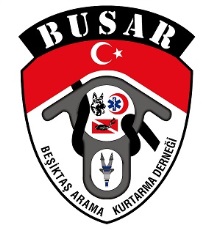 BUSARBEŞİKTAŞ ARAMA VE KURTARMA DERNEĞİGÖNÜLLÜ ÜYELİK BAŞVURU FORMUGEREKLİ BELGELER:1 Adet Fotoğraf ( Digital )Nüfüs Cüzdanı Fotokopisi / Ön ve Arka ( Digital )BUSAR– BEŞİKTAŞ ARAMA VE KURTARMA DERNEĞİ YÖNETİM KURULU BAŞKANLIĞINA: Derneğinizin Tüzüğünü inceledim, Tüzükte belirtilen amacın gerçekleştirilmesine katkıda bulunmak istiyorum. Kimliğimi belirten yukarıdaki bilgilerin doğruluğunu, dernek üyeliği için Dernek Kanununda öngörülen şartları taşıdığını, bu beyanımın doğru olduğunu kabul ve taahhüt ederim.		TARİH				 İMZA		Banka Hesap Bilgileri:Beşiktaş Arama ve Kurtarma Derneğiİş Bankası Levent Şubesi (Şube Kodu: 1035)Hesap No : 1035-1329500Iban No : TR08 0006 4000 0011 0351 3295 00Doldurduğunuz formla birlikte, gerekli belgeleri derneğimize E-Mail ile ulaştırmanız önemle rica olunur.“BUSAR” Beşiktaş Arama ve Kurtarma DerneğiGSM: (541) 899 89 80 E-mail: info@busar.orgWeb: www.busar.orgAdı Soyadıİrtibat TelefonuE-MailDoğum Yeri ve YılıBaba ve Anne AdıNüfus Kaydıİl:                             İlçe:                         Mah.Köy:UyruğuT.C. Kimlik No veya Pasaport No                                          Ev Adresi Ev Adresi Kan GrubuMedeni Hali            Bekar                    Evli                     DulTahsil Durumu            Orta                      Lise                     Üniversite HobilerHobilerAcil Durumda İrtibat Kurulacak Kişi BilgileriAd Soyad                    Yakınlık Derecesi                İrtibat NoTavsiye Eden Üyemiz